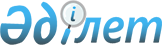 Об утверждении Заключения по планам запусков космических аппаратов и испытательных пусков ракет с космодрома "Байконур" на 2012 годПостановление Правительства Республики Казахстан от 29 декабря 2011 года № 1636      В соответствии с Соглашением между Правительством Республики Казахстан и Правительством Российской Федерации о порядке представления и получения заключения (согласования) по планам запусков космических аппаратов и испытательных пусков ракет с космодрома «Байконур» от 18 ноября 1999 года Правительство Республики Казахстан ПОСТАНОВЛЯЕТ:



      1. Утвердить прилагаемое Заключение по планам запусков космических аппаратов и испытательных пусков ракет с космодрома «Байконур» на 2012 год (далее - Заключение).



      2. Министерству иностранных дел Республики Казахстан до 30 декабря 2011 года направить Заключение Российской Стороне по дипломатическим каналам.



      3. Настоящее постановление вводится в действие со дня подписания.      Премьер - Министр

      Республики Казахстан                       К. МасимовУтверждено               

постановлением Правительства     

Республики Казахстан         

от 29 декабря 2011 года № 1636    

Заключение

по планам запусков космических аппаратов и испытательных

пусков ракет с космодрома «Байконур» на 2012 год

      В соответствии со статьей 4 Соглашения между Правительством Республики Казахстан и Правительством Российской Федерации о порядке представления и получения заключения (согласования) по планам запусков космических аппаратов и испытательных пусков ракет с космодрома «Байконур» от 18 ноября 1999 года Правительство Республики Казахстан согласовывает представленные Российской Стороной (исх. МИД Российской Федерации № 15696/3 дснг от 23 ноября 2011 года):



      1) План запусков космических аппаратов в рамках Федеральной космической программы России на 2006-2015 годы, федеральной целевой программы «Поддержание, развитие и использование системы ГЛОНАСС на 2012-2020 годы», программ международного сотрудничества и коммерческих проектов с космодрома «Байконур» на 2012 год, в том числе запуски космических аппаратов, предусматривающие использование нового района падения отделяющихся частей ракет-носителей типа «Союз», после подписания и вступления в силу соответствующего международного договора;



      2) План запусков космических аппаратов военного назначения с космодрома «Байконур» на 2012 год;



      3) План испытательных пусков ракет с космодрома «Байконур» на 2012 год, за исключением пуска МБР PC - 18, запланированного на второй квартал 2012 года, в связи с прохождением трассы полета ракеты вблизи столицы Республики Казахстан.



      При этом Правительство Республики Казахстан обращает внимание Российской стороны на необходимость практической реализации Сторонами Соглашения между Республикой Казахстан и Российской Федерацией о развитии сотрудничества по эффективному использованию комплекса «Байконур» от 9 января 2004 года, согласно которому Стороны признали необходимость повышения уровня экологической безопасности ракетно-космической деятельности на территории Республики Казахстан путем поэтапного сокращения эксплуатации ракет-носителей, использующих высокотоксичные компоненты ракетного топлива. В этой связи необходимо ускорить реализацию проекта создания на космодроме «Байконур» космического ракетного комплекса «Байтерек», решив вопросы его совместного финансирования Сторонами.



      Также необходимо совершенствовать систему мониторинга состояния окружающей среды, в том числе путем проведения наблюдений за изменением метеорологических условий после пусков ракет (в районах прохождения трасс полета).



      Кроме того, в целях повышения безопасности считаем необходимым обеспечить договорно-правовое урегулирование использования воздушного пространства Республики Казахстан при проведении пусков ракет с космодрома «Байконур» и приземлении спускаемых аппаратов, а также использовании территории Республики Казахстан при посадке спускаемых аппаратов.
					© 2012. РГП на ПХВ «Институт законодательства и правовой информации Республики Казахстан» Министерства юстиции Республики Казахстан
				